על השמיטה ומכאן על הכלל..., מקורות היסטוריים עד תקופת חז"ל. אהרל'ה קריצר, בבלי ירושלמי 2014מבוא:"עד לחרבן הבית הראשון נספרו 117 שמיטין ו- 16 יובלות, מתוכן לא שבתו שבעים שמיטין. זמן זה מתאים לתקופה בה עבדו בני ישראל ע"ז. בתקופת בית שני מוצאים הקפדה על מצוות השמיטה. הקפדה זו נמשכת במשך תקופת התלמוד. בתקופה זו נגזרו גזירות שונות הקשורות בקיום מצוות השמיטה...".  (הרב קלמן כהנא, דבר השמיטה, משרד החינוך והתרבות).----"במשך כל התקופה שבה התקיים יישוב יהודי חקלאי בארץ ישראל, ישנה מסורת רצופה של קיום שמיטה על ידי חלקים בעם. העדויות לכך קיימות מימי בית שני, ומתקופת התנאים והאמוראים, והדים קלושים יש גם מן התקופה הבתר-תלמודית." (הרבנית נעמי שחור מלמדת במכללת "אורות ישראל" באלקנה, פרסום של מנהל חברה ונוער).השמיטה בנביאים ובכתובים (שניים וחצי המקורות הקיימים ! ....):נחמיה:נחמיה פרק ה': במקור זה, מימי בית שני (450 לפה"ס לערך) יש לנו עדות מהימנה לכך שחוק שמיטת ההלוואות לא נשמר. האיכרים העניים שלקחו הלוואות משכנו את שדותיהם, בתיהם וכו' ועתה הנושים עומדים לקחת מהם את השדות, הכרמים, הבתים ולכבוש את בניהם ובנותיהם לעבדים ושפחות. נחמיה נוזף בעשירי העם ומוכיח את מנהיגותו בנתינת דוגמא אישית:"וגם אני אחי ונערי נושים בהם כסף ודגן, נעזבה נא את המשא הזה. השיבו להם כהיום את שדותיהם, זיתיהם, כרמיהם ובתיהם...אשר אתם נושים בהם"  (נחמיה, ה1 11 – 12)  בפרק י' :מתאר נחמיה את האמנה החברתית, המהווה מעין חידוש הברית בין העם לאלוהיו. בין יתר ההתחייבויות שלוקח העם על עצמו: "ונטש את השנה השביעית ומשא כל יד"  (י' 32) כלומר העם מתחייב לקיים את חוק שמיטת ההלוואות, כנדרש בדברים, ט"ו.ירמיהו ודברי הימים:" ושמטתה ובך מנחלתך אשר נתתי לך והעבדתיך את איביך בארץ אשר לא ידעת, כי אש קדחתם באפי עד עולם תוקד". (ירמיהו פרק יז, פסוק ד)"הדבר אשר היה אל ירמיה מאת ה' אחרי כרת המלך צדקיהו ברית את כל העם אשר בירושלם לקרא להם דרור. לשלח איש את עבדו ואיש את שפחתו העברי והעבריה חפשים לבלתי עבד בם ביהודי אחיהו איש. וישמעו כל השרים וכל העם אשר באו בברית לשלח איש את עבדו ואיש את שפחתו חפשים לבלתי עבד בם עוד וישמעו וישלחו" (ירמיה ל"ד, ח-י).אין ספק שהתעוררות זו היתה בקשר לשנת השביעית שחלה אז, שכן לאחר שהשרים חזרו וכבשו את עבדיהם, היה דבר ה' אל ירמיה לאמר: "אנכי כרתי ברית את אבותיכם ביום הוצאי אותם מארץ מצרים מבית עבדים לאמר. מקץ שבע שנים תשלחו איש את אחיו העברי אשר ימכר לך ועבדך שש שנים ושלחתו חפשי מעמך, ולא שמעו אבותיכם אלי וכו'. ותשבו אתם היום ותעשו את הישר בעיני לקרא דרור איש לרעהו ותכרתו ברית לפי בבית אשר נקרא שמי עליו. ותשבו ותחללו את שמי ותשבו איש את עבדו ואיש את שפחתו אשר שלחתם חפשים לנפשם ותכבשו אתם להיות לכם לעבדים ולשפחות" (שם ל"ד, יג-טז).כאן ברורה הכוונה לחוק שבתורה (שמות כ"א, ב): "כי תקנה עבד עברי שש שנים יעבד ובשבעית יצא לחפשי חנם". אלא שנתפרש אז בצורה אחרת. אנו מפרשים ו"בשביעית" שביעית למכירה, לעבודה, ולא לשנים (השוה מכלתא למקום) לפי זה השמיטה אינה משחררת את העבדים, אלא שנות העבודה, ואילו אז פרשו חוק זה על שנת השמיטה שביעית של עולם, אחרת אין כאן מקום לשחרור כללי של כל העבדים והשפחות, שהרי בוודאי לא כולם נרכשו בזמן אחד. ואף הגלות החרב וכו' שירמיה מנבא להם כעונש על חילול הברית מראה על הזיקה לשנה השביעית כמו שכתוב בתורה: "והארץ תעזב מהם והם ירצו את עונם" (ויקרא כ"ו, מג), כפי שגם סופר דברי הימים הבין לנכון: "ויגל השארית מן החרב אל בבל וכו' למלאות דבר ה' בפי ירמיהו עד רצתה הארץ את שבתותה כל ימי השמה שבתה" (דהי"ב ל"ו, כ-כא) מסורת זו עברה אח"כ לחז"ל והם אמרו: "גלות בא לעולם... ועל השמטת הארץ" (אבות ה', ט), כלומר על שאינם משמיטים את הארץ. וכן אמרו בברייתא, שבעוון השמטת שמיטין ויובלות גלות בא לעולם ומגלין אותן ובאים אחרים ויושבין במקומן (שבת ל"ג, א). -------השמיטה ופטור מתשלום מיסים אלכסנדר הגדול פוטר ממסים - יוסף בן מתיתיהולמחרת קרא (אלכסנדר הגדול) ואמר להם לבקש מתנות כחפצם.
אז ביקש הכהן הגדול, שיורשה להם לקיים את חוקי אבותיהם ושתהא השנה השביעית פטורה ממסים. והוא נתן להם הכל.יוסף בן מתיתיהו, קדמוניות היהודים, יא ח, ה (‏338) פקודת יוליוס קיסר - יוסף בן מתיתיהו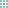 יהודי א"י היו פטורים ממס בשנת השמיטה. מצב זה קיבל חיזוק ואישור בפקודה שפירסם יוליוס קיסר בשנת ‏47 לפנה"ס. זו לשון הפקודה, כמצוטט אצל יוסף בן מתיתיהו:

גאיוס קיסר אימפרטור (דיקטטור) בשניה, קבע, שהיהודים יעלו מס לירושלים העיר, להוציא את יפו, מדי שנה, חוץ מהשנה השביעית, שהם קוראים לה שנת שבתון הואיל ואינם אוספים את פרי העצים ואינם זורעים בה.

החלטה זו פירסם הקיסר בהיותו בסוריה והיא אושרה שנה לאחר מכן, בשנת ‏46 לפנה"ס, על-ידי הסנאט הרומאי.

קיסר גמל בכך ליהודי א"י על שעזרו לו בעת מלחמתו במצרים, לאחר מפלת פומפיוס.יוסף בן מתיתיהו, קדמוניות יהודים, יד, ו (‏202) ישיחו בירבי אבהו פתח: "ישיחו בי יושב שער" - אלו אומות עולם שהן יושבין בבתי תרטיאות ובבתי קרקסיאות. "ונגינות שותי שכר" - מאחר שהן יושבין ואוכלין ושותין ומשתכרין הן יושבין ומשיחין ומלעיגים בי...ומכניסין את הגמל לטרטיאות שלהם והחלוקים שלו עליו והן אומרים אלו לאלו: על מה זה מתאבל? והן אומרים: היהודים הללו שומרי שביעית הן ואין להם ירק ואכלו החוחים של זה והוא מתאבל עליהם.פתיחתא דאיכה רבתי, יז שנת בטלהההיסטוריון הרומאי בן המאה הראשונה לספירה, טאקיטוס, מזכיר את השמיטה בספרו על תולדות רומי בסוף המאה הראשונה לספירה: "יש ואמרים, שהחליטו (היהודים) לבלות את יום שביעי במנוחה, כיוון שהיום הזה הביא קץ ליגיעותיהם. אחר כך נפתה לבם על-ידי הבטלה והם הועידו לעצלות גם את השנה השביעית.היסטוריות, ה, דעל מצבי מלחמה בשנת השמיטה :את כל אלו יסרוכו (יבצעו) במועד שנת השמיטה (הכוונה לעבודת ה' במקדש), ובשלוש ושלושים שני המלחמה הנותרות יהיו אנשי השם קרואי המועד וכל ראשי אבות העדה בחרום להם אנשי מלחמה לכל ארצות הגויים. מכל שבטי ישראל יחלוצו להם אנשי חיל לצאת לצבא כפי תעודות המלחמה שנה בשנה ובשני השמיטים לא יחלוצו לצאת לצבא כיא שבת מנוח היאה לישראל" (=כי שבת מנוחה היא לישראל).י' ידין, מגילת מלחמת בני אור בבני חושך, פרק ב, ‏6 - 9.-----תקופת החשמונאים, מתוך ספר מקבים א', פרק ו'נב) ויקח המלך את בית צור ויתן מצב בתוכה לשמרה. (נג) ויצר על המקדש ימים רבים  ויערוך כל כלי משחית מסביב לו להשחיתו באש ובחיצים ובאבני קלעים. (נד) ויכוננו גם בני ישראל כלי משחית למולם, ויתייצבו ימים רבים לפני אויביהם. (נה) אך על דבר שנת השמטה אזל כל לחם מכלי והעברים הנמלטים מן הגויים אל ארץ יהודה אכלו כל יתר המחיה. (נו) ויותרו אך מתי מספר במקדש, כי כלו ברעב ובחוסר, וייפרדו איש מעל אחיו וילכו למקומם. ………העם הולך וחסר מבלי צדה, ......וישלח להם לשלום ויענוהו שלום. (סה) ואחר נשבעו המלך והשרים להם, ויצאו היהודים מן המבצר. (סו) ויהי כי בא המלך על הר ציון, וירא כי חזק הוא מאוד, ויפר את ברית שלומו ויצווה להרוס את החומות מסביב עד רדתן. (סז) ואחרי כן שב בחיפזון לאנטוכיה, וירא את פוליפוס כי שלח ידו בבירה וילחם בו ויקחה מידו בחזקה. -----מתוך ספר יובלים :(א) ועל פי הדברים האלה על פי החוק הזה הודעתיך את ימי השבת במדבר סיני אשר בין אילם ובין סיני. (ב) וגם את שבתות הארץ הגדתי לך על הר סיני, ושנות היובל עם שנות השבת. (ג) אכן את השנה מהם לא הגדתי לך עד בואך אל הארץ לרשתכם אותה. (ד) ושבתה גם הארץ את שבתותיה בשבתם בקרבה, וידעו את שנת היובל 
(ה) על כן הודעתי לך את השבועים ואת היובלים, ארבעים ותשעה יובלים הם מימי האדם עד היום הזה, ושבוע אחד ושנתיים. (ו) ועוד ארבעים שנה לפניך לדעת את מצות ה' עד עברם שמה לעת המעבר אל ארץ כנען, בעברם את הירדן לפאת מערבה. (ז) והיובלים יסופו עד אשר יטהר ישראל מכל זנונים ואשם וטומאה ודופי וחטא ופשע, וישב לבטח בכל הארץ, ולא יעמוד לנגדו שטן וכל רע, והארץ תטהר מעתה ועד עולם. 

(ח) והנה גם את מצות השבתות כתבתי לך, וכל משפטי חוקיה. ששת ימים תעשה המלאכות וביום השביעי שבת לה' אלוהיכם. (ט) לא תעשו בו כל מלאכה אתם ובניכם ועבדיכם ואמהותיכם וכל בהמתכם והגר אשר אתך, והאיש העושה כל מלאכה יומת. (י) איש איש אשר יחלל את היום הזה, אשר ישכב עם אשתו, ואשר אמור יאמר לצאת בו לדרכו, או מכל מקנה וממכר, ואשר ישאב מים ולא הכינם לו מיום השישי, והנושא משא הלאה מאוהלו או מביתו - מות יומת. (יא) לא תעשו כל מלאכה ביום השבת, אם לא הכינותם לכם ביום הששי לאכול ולשתות ולנוח ולשבות מכל מלאכה ביום הזה, ולברך את ה' אלוהיכם אשר נתן אותו לכם למועד. 
(יב) ויום קדוש ויום מלכות קדושה לכל ישראל יהיה היום הזה בחייכם כל הימים. (יג) כי גדול הכבוד אשר נתן ה' לישראל, כי יאכלו וישתו וישבעו במועד הזה, וינוחו מכל מלאכה אשר ישעה בה האדם, לבד מהקטיר קטורת והקרב מנחה ועולה לפני ה' בימי השבת. (יד) המלאכה הזאת לבדה תעשה בימי השבת בימי בית מקדש ה' אלוהיכם, לכפר על ישראל תמיד, ויום יום בקרבן לזכרון ניחוח לרצון לפני ה' בכל ימי השנה כאשר צווית. 

(טו) וכל איש אשר יעשה מלאכה, וילך בדרך, ויכלכל את בהמתו בבית או במקום אחר, ואשר יבעיר אש, או ירכב על כל בהמה, או ילך באניה על הים. (טז) ואיש אשר יכה או ימית, ואשר ישחט חיה או עוף, ואשר יצוד חיה ועוף ודגים, ואשר יענה את נפשו, ואשר יעשה מלחמה ביום השבת. (יז) כל העושה מאלה ביום השבת מות יומת, למען ישמרו בני ישראל את השבת על פי המצוות על שבתות הארץ. (יח) כאשר העתיק מעל לוחות השמים אשר נתן לי בידי, לבעבור אכתוב לך את חוקי העת ואת העת על פי חלוקת ימיה. ----הרב משה צבי נריה – יוצא בהתקפה נגד אלו הטוענים שהמלחמה בשבת היא חידוש מתקופת החשמונאים.... http://www.daat.ac.il/daat/tsava/maamar/al-heter-2.htm----כתובת רחובקטע מתוך כתובת רחוב (ליד קיבות עין הנציב). הכתובת
עשויה פסיפס והיא כוללת ‏29 שורות ארוכות ובהן
כ - ‏1,800 אותיות. רוב הטקסט נמצא בתלמוד הירושלמי
(דמאי ב; שביעית ו) ובמקורות תנאים. כתובת זו מביאה בין
היתר גירסה מהימנה של הברייתא של תחומי ארץ ישראלאחת העדויות המעניינות, שמבוססת על הספרות התלמודית והמדרשית לרבדיה, אולם מפתחת אותן לכלל משנה סדורה, היא כתובת הלכתית שנמצאה על רצפת שרידי בית כנסת בבקעת בית שאן, הידוע בשם "בית הכנסת של רחוב". הכתובת קיימת בשתי גירסאות, אחת כאמור על רצפת הפסיפס של הכניסה לבית הכנסת, והשניה כתובה בדיו על טיח הכתלים. הכתובת מפרטת את גבולות ארץ ישראל שהחזיקו בהם עולי בבל, ומשרטטת באופן מילולי מפה של הארץ סביב סביב, כדי להבהיר היכן חובה לשמור שמיטה והיכן לא; מלבד זאת היא מציינת בתוך הגבולות את אותם המקומות שלא החזיקו בהם עולי בבל, כלומר מקומות שאוכלוסייתם נכרית, ועל כן היהודים הדרים שם פטורים מהשמיטה ומצוותיה. מעקב אחרי נוסחאותיה של הכתובת מעיד כי הקביעות האלה התעדכנו מעת לעת, על פי המצב בשטח. סביר שלא רק מגמת הקלה על האיכר פעלה כאן, אלא גם רצון לגרום למעבר אוכלוסיה יהודית דווקא לאותם מקומות שאין בהם רוב יהודי, על ידי הקלה כלכלית על החיים, ממש כשם שהיום ממשלות מפחיתות או פוטרות כליל ממסים כדי לעודד מעבר אוכלוסיה לאיזורים בעייתיים. (חגי משגב, אתר אינטרנט). -----חוקי המזרח הקדום : לא מצאתי יחס לנושא השמיטה. בחוקי חמורבי יש התיחסות לעבד :"כי ילחץ חוב את איש, ומכר את אשתו, או בנו, או בתו בכסף, או נתנם בנשי, שלוש שנים יעבדו בבית הקונה אותם, או בבית החובל, ובשנה הרביעית ייקרא להם דרור"  (חמורבי, 117)בדומה לחוקי המקרא, גם כאן העבדות היא דרך לתשלום חוב. אדם שלא הצליח לשלם את חובו מוסר את אחד מבני משפחתו למלווה. ההבדל הוא שכאן תקופת העבדות היא שלוש שנים בלבד."אם אמור יאמר עבד אל אדוניו: 'לא אדוני אתה', יוכיח עליו אדונו כי עבדו הוא, ואת אוזנו יקצץ" (סע' 282)יש הרואים בחוק זה דמיון מסוים לרציעת האוזן בחוקי התורה, אבל בעוד בשמות ובדברים הרציעה באה לסמל את הפיכתו של העבד ל"עבד עולם", ואיננה עונש, הרי כאן מדובר בעונש של כריתת האוזן, בגלל ניסיונו של העבד לכפור במרות אדונו. הברית החדשה:לא מצאתי התייחסות לנושאים אלו. להרחבה: הספר 'דורות הראשונים', של הרב יצחק איזיק הלוי  (מראשית המאה ה20 ), כרך ב' עוסק בחיקור המצוות המפורטות בנביאים ובכתובים כדי לקעקע  את טענות המלעיזים . אפשר למצוא את הספר כאן : http://www.hebrewbooks.org/pdfpager.aspx?req=20280&st=&pgnum=65וכיוצא בזה מסופר גם בחשמונאים ב': "ויהיו אנשים אשר התחבאו במערות סביבות העיר לעשות את השבת, ויודע הדבר לפוליפוס וישרוף אותם בשבת, ויתאפקו מעמוד על נפשם כי יראו לחלל את השבת" (ו' יב-יג) -בספר החשמונאים א' (פרק ב' ל"ד) מסופר, כי בהתנפל היונים בעצם יום השבת על קבוצת החסידים אשר התחבאו במערה, לא נלחמו החסידים בהם, ומתו על קידוש השם בהמנעם מחילול-שבת, ורק אח"כ בהגיע השמועה אל מתתיהו ואנשיו, גמרו אומר: 
"כי אם הלחם ילחמו אויבנו בנו ביום השבת ויצאנו לקראתם ועמדנו על נפשנו ולא נמות כמות אחינו במערות" (שם, מ"ד).
א.במאורע זה נאחזו כל המחפשים להוכיח, כי עיקרי התורה לא מסיני ניתנו, אלא נתחדשו והתפתחו מדור לדור. ולמדו מכאן כי עד אז הייתה מלחמה אסורה, ואפילו מלחמת הגנה, ורק מתתיהו ובית דינו הם שחידשו את החידוש הנועז הזה והתירו מלחמת הגנה בשבת. ויש מי שאומר כי רק אחר כך "הותרו כל סוגי לחימה והתקפה במטרת הגנה", אולם גם אז דוקא "כאשר נשקפת סכנת התקפה מיידית מצד האויב" (הרב גורן, לחימה בשבת לאור המקורות "סיני" - ספר יובל עמ' קס"ב). 

כיצד התקיימו ישראל עד אז? כיצד לא הושמדו במלחמות התכופות בימי בית ראשון? כיצד החזיקו מעמד בתחילת בית שני, בימי - "ואנחנו עושים במלאכה וחציים מחזיקים [ד] ברמחים" (נחמיה ד', ט"ו)? מדוע אין רמז להתפתחות זאת במקורות-ההלכה התלמודיים? - 
לשאלות אלו אין הללו טורחים כלל להשיב תשובה, שכן אהבת ועיון-התפתחות-ההלכה מקלקלת את שורת-ההגיון... 

וכבר עמד על חוסר-ההגיון שבדבר חכם קדמון, מתלמידיו של רבי יהודאי גאון, ופירקוי בן באבוי שמו, ובויכוחו עם הקראים, שאסרו מלחמה בשבת, כתב לאמור: "ועוד אתה למד מן התורה וכל ישראל ושאול ודוד וכל מלכי ישראל, שהיו עושין מלחמה עם פלשתים ועם אדום ובני עמון ומואב, היו עומדים עמהם במלחמה כמה ימים וכמה חדשים, שכך כתיב (שמואל א' י"ז, ט"ז) ויגש הפלשתי השכם והערב ויתיצב ארבעים יום, וכתיב (מלכים א' י"א, ט"ז) כי ששה חדשים ישב שם יואב וכל הצבא, והיו אויביהם מקיפים אותם מכל סביבות, והיו ישראל מזוינין בכלי זין ועושין מלחמה בין בחול ובין בשבת. למה, לפי שאם אין עושין מלחמה בשבת, היו אומות העולם באין והורגין אותן בשעה אחת" (תרביץ, שנה ב', ספר ד', עמ' 403).
והדברים ברורים: הלכות פיקוח נפש היו מקובלים ומסורים מימות משה רבינו. וכבר בערב השבת הראשונה ששמרו ישראל, היה הכרח להודיע ולפרסם כי "פיקוח נפש דוחה שבת", שכן מחנה של רבבות שיש בו חולים ויולדות ותינוקות, אינו יכול להתקיים אף שבת אחת ללא-חילול-שבת, והתורה אמרה "וחי בהם ולא שימות בהם", ו"לא נתן הקב"ה מצוות, להרוג את ישראל בשביל מצוות, אלא תורה [ה] ומצוות חיים הם לישראל" (פרקוי בן באבוי, שם).
ואם פיקוח נפש של יחיד - במחלה - דוחה שבת, פיקוח נפש של רבים - במלחמה - על אחת כמה וכמה.

לא היה אפוא צל של ספק מעולם, שמלחמה דוחה שבת, בין מלחמות-מגן ובין מלחמת-התקפה, ולא עוד אלא שכידוע ניתן להציל נפשות בהתקפה יותר מבהגנה. 

הדרשה הידועה של שמאי הזקן "עד רדתה - אפילו בשבת" (ספרי פ' שופטים, סי' ר"ג), לא באה כלל לחדש הלכה, אלא למצוא אסמכתא למה שנאמר שם בספרי: "אין השבת מפסקת מלחמתה", ובלשון התוספתא (עירובין פ"ג, י): "ואם התחילו - אפילו בשבת אין מפסיקין", והיינו כי לא רק שמותר להלחם בשבת בשעת הצורך הברור - שעל כך אין אנו זקוקים לשום אסמכתאות - אלא גם כשההכרח אינו נראה לעין, ואין סכנה ישירה נשקפת, בכל זאת "אם התחילו אין מפסיקין", וממשיכים במלחמה "עד רדתה", עד הנצחון המלא......העתקתי מתוך : .1.שלום הפירות הללו אסורים בבית שאן בשביעית ובשאר שבוע מתאסרין דמי הקישואין2.והאבטיחין והמלפפונות ואסטפליני והמינתח הנאגדת בפני עצמה ופול המצרי הנאגד3.בשיפה והקפלוטות מן העצרת עד החנוכה והזירעונין והקצע והשמשמין והחרדל והאורז4.היבישין והאפונין הגמלונין הנימכרין במידה
והשום ובצלין בני מדינה הנימכרין במידה5.והתמרין אפסיות והיין והשמן בשביעית שיביעית שני שבוע דמי והפת חלה לעולם.